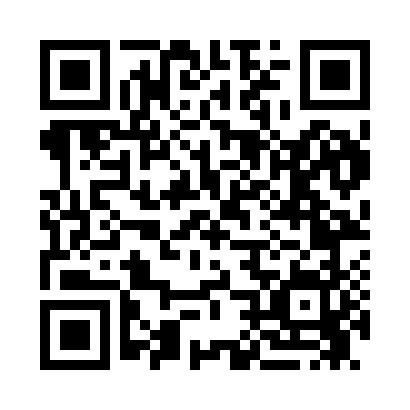 Prayer times for Taggart, Virginia, USAMon 1 Jul 2024 - Wed 31 Jul 2024High Latitude Method: Angle Based RulePrayer Calculation Method: Islamic Society of North AmericaAsar Calculation Method: ShafiPrayer times provided by https://www.salahtimes.comDateDayFajrSunriseDhuhrAsrMaghribIsha1Mon4:255:561:185:118:3910:102Tue4:255:561:185:118:3910:103Wed4:265:571:185:128:3910:104Thu4:275:571:185:128:3910:095Fri4:275:581:185:128:3910:096Sat4:285:591:195:128:3810:097Sun4:295:591:195:128:3810:088Mon4:306:001:195:128:3810:089Tue4:316:001:195:128:3710:0710Wed4:326:011:195:128:3710:0611Thu4:326:021:195:128:3710:0612Fri4:336:021:195:128:3610:0513Sat4:346:031:205:128:3610:0414Sun4:356:041:205:128:3510:0415Mon4:366:041:205:128:3510:0316Tue4:376:051:205:128:3410:0217Wed4:386:061:205:128:3410:0118Thu4:396:071:205:128:3310:0019Fri4:406:071:205:128:329:5920Sat4:416:081:205:128:329:5821Sun4:426:091:205:128:319:5722Mon4:436:101:205:128:309:5623Tue4:446:101:205:128:309:5524Wed4:466:111:205:128:299:5425Thu4:476:121:205:128:289:5326Fri4:486:131:205:118:279:5227Sat4:496:141:205:118:269:5128Sun4:506:151:205:118:259:5029Mon4:516:151:205:118:259:4830Tue4:526:161:205:108:249:4731Wed4:546:171:205:108:239:46